AZ ELŐTERJESZTÉS SORSZÁMA: 300.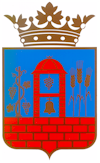 MELLÉKLET: 1 dbTÁRGY: A Szekszárd-Szedres-Medina Óvodafenntartó Társulás létrehozásáról szóló társulási megállapodás módosításaE L Ő T E R J E S Z T É SSZEKSZÁRD MEGYEI JOGÚ VÁROS ÖNKORMÁNYZATA KÖZGYŰLÉSÉNEK 2016. október 27-i RENDES ÜLÉSÉRETÖRVÉNYESSÉGI VÉLEMÉNYEZÉSRE BEMUTATVA:Terjedelem: 1 + 2 + 16 oldalMinősített többségTisztelt Közgyűlés!A Szekszárdi 2. Számú Óvoda, Egységes Óvoda-Bölcsőde, Bölcsőde és Családi Napközi alapító okiratát a fenntartó Szekszárd-Szedres-Medina Óvodafenntartó Társulásnak a gyermekek védelméről és a gyámügyi igazgatásról szóló 1997. évi XXXI. törvény rendelkezései alapján 2017. január 1-jei hatállyal módosítania kell.A módosítás érinti az intézmény elnevezését és az ellátandó feladatokat.Tekintettel arra, hogy a társulás létrehozásáról szóló társulási megállapodás is meghatározza a közösen ellátandó feladatokat és megnevezi a fenntartott intézményt, a módosításokat a megállapodásnak is tartalmaznia kell. Ennek megfelelően készítette elő a hivatal a mellékelt tervezetet, a módosító javaslatokat eltérő betűszínnel, sárga háttérszínnel kiemelve.Kérem a Tisztelt Közgyűlést az előterjesztés megtárgyalására és a határozati javaslat elfogadására. Szekszárd, 2016. október 19.   Ács RezsőpolgármesterHatározati javaslatHatározat tárgya: A Szekszárd-Szedres-Medina Óvodafenntartó Társulás létrehozásáról szóló társulási megállapodás módosításaSzekszárd Megyei Jogú Város Önkormányzatának Közgyűlése a köznevelési intézmény közös fenntartása és a Szekszárd-Szedres-Medina Óvodafenntartó Társulás létrehozása céljából Szekszárd Megyei Jogú Város Önkormányzata, Szedres Község Önkormányzata és Medina Község Önkormányzata által kötött társulási megállapodás módosítását az előterjesztés mellékletében foglalt javaslat szerint elfogadja, jóváhagyja.A közgyűlés felkéri a jegyzőt a megállapodás elkészítésére és felhatalmazza a polgármestert annak aláírására.A közgyűlés felkéri a jegyzőt, hogy a társult önkormányzatok képviselőinek aláírásával ellátott megállapodást nyújtsa be a Magyar Államkincstár Tolna Megyei Igazgatóságához a törzskönyvi nyilvántartás számára. Határidő: 	2016. október 27.		a 3. pont tekintetében: 2016. november 20.Felelős: 	Ács Rezső polgármester              	Dr. Molnár Kata jegyzőAz előterjesztés mellékleteIkt. szám: VI/B. 165/2016.Ikt. szám: VI/B. 165-./2016.TÁRSULÁSI MEGÁLLAPODÁSköznevelési intézmény közös fenntartásáramely létrejött egyrészről Szekszárd Megyei Jogú Város Önkormányzata (7100 Szekszárd, Béla király tér 8.) képviseli: Ács Rezső polgármester, másrészrőlMedina Község Önkormányzata (7057 Medina, Kossuth Lajos u. 59.) képviseli: Vén Attila polgármester,valamintSzedres Község Önkormányzata (7056 Szedres, Arany János u. 2.) képviseli: Kovács János polgármesterközött alulírt helyen és napon az alábbi feltételekkel: I.Általános rendelkezések Fenti önkormányzatok (a továbbiakban: Társult Önkormányzatok) a Magyarország helyi önkormányzatairól szóló 2011. évi CLXXXIX. törvény (a továbbiakban: Mötv.) 87. §-ában kapott felhatalmazással, az Mötv. IV. fejezetében foglaltak alapján, önkéntes, szabad elhatározásukból, egyenjogúságuk kölcsönös tiszteletben tartásával, arányos teherviselés mellett, a hatékonyabb és célszerűbb feladatellátás érdekében jogi személyiséggel rendelkező társulást (a továbbiakban: Társulás) hoznak létre az alábbiak szerint:Társulás neve: Szekszárd-Szedres-Medina Óvodafenntartó Társulás Társulás székhelye: 7100 Szekszárd, Béla király tér 8. Társulás tagjai: Neve:Szekszárd Megyei Jogú Város ÖnkormányzataSzékhelye:7100 Szekszárd, Béla király tér 8.Képviselője:Ács Rezső polgármesterTelepülés lakosságszáma:34 040 főNeve:Medina Község ÖnkormányzataSzékhelye:7057 Medina, Kossuth Lajos utca 59.Képviselője:Vén Attila polgármesterTelepülés lakosságszáma:813 főNeve:Szedres Község ÖnkormányzataSzékhelye:7056 Szedres, Arany János utca 2. Képviselője:Kovács János polgármesterTelepülés lakosságszáma:2 321 főTársulás működési/illetékességi területe: A társult települések közigazgatási területe.Társulás jogállása: Társulás önálló jogi személy. Gazdálkodására a költségvetési szervek működésére vonatkozó szabályokat kell alkalmazni. Társulás létrejötte: Jelen megállapodást Társulás valamennyi tagja minősített többséggel jóváhagyja és Társulást a Magyar Államkincstár Tolna Megyei Igazgatósága nyilvántartásba veszi.Társulás alapítási költségeinek forrása: Társulás alapításával kapcsolatban költség nem merül fel, így az alapító tagoknak forrást e célra nem kell biztosítaniuk.II.Társulás célja, feladat- és hatásköreTársulás céljaTársulás célja, hogy Társult Önkormányzatok az Mötv. 13. § (1) bekezdés 6. és 8. pontjában előírt közfeladataikat – óvodai ellátás, valamint szociális, gyermekjóléti és gyermekvédelmi szolgáltatások és ellátások – a nemzeti köznevelésről szóló 2011. évi CXC. törvény (a továbbiakban: Nkt.) 8. §-a szerinti óvoda, 20. § (1) bekezdés a) pontja szerinti egységes óvoda-bölcsőde, illetve a gyermekek védelméről és a gyámügyi igazgatásról szóló 1997. évi XXXI. törvény (a továbbiakban: Gyvt.) 42. §-a szerinti bölcsőde és a Gyvt. 43. §-a szerinti családi napközi feladatát ellátó intézmény közös fenntartásával magasabb színvonalon, hatékonyabban lássák el. bölcsődei intézmény és a Gyvt. 2017. január 1. napjától hatályos 44/B. §-a szerinti napközbeni gyermekfelügyeletet ellátó intézmény közös fenntartásával magasabb színvonalon, hatékonyabban lássák el.Társulás által ellátott feladat- és hatáskörÓvodai ellátás Társulás a II. fejezet 3. pontban megnevezett intézmény közös fenntartásával Társult Önkormányzatok részére az adott településen alapfeladatként látja el az Nkt. 4. §-ában foglalt óvodai nevelést, nemzetiséghez tartozók óvodai nevelését, illetve a többi gyermekkel együtt nevelhető sajátos nevelési igényű gyermekek óvodai nevelését, valamint pedagógiai szakszolgálati feladatként a gyógytestnevelést, s biztosítja a gyermekek logopédiai ellátását. Bölcsődei ellátás Társulás a II. fejezet 3. pontban megnevezett intézmény közös fenntartásával Szekszárd Megyei Jogú Város részére bölcsődei csoporttal, illetve Szedres Község részére egységes óvoda-bölcsőde intézményegység keretei között alapfeladatként látja el e települések közigazgatási területén a szociális, gyermekjóléti és gyermekvédelmi szolgáltatások és ellátások körében a Gyvt. 42. §-a szerinti bölcsődei ellátást.Társulás a II. fejezet 3. pontban megnevezett intézmény közös fenntartásával Szekszárd Megyei Jogú Város részére bölcsődei, Medina Község részére családi bölcsődei csoporttal, Szedres Község részére egységes óvoda-bölcsőde intézményegység keretei között alapfeladatként látja el e települések közigazgatási területén a szociális, gyermekjóléti és gyermekvédelmi szolgáltatások és ellátások körében a Gyvt. 42. §-a szerinti bölcsődei ellátást.Családi napközi működtetése Napközbeni gyermekfelügyelet ellátásaTársulás a II. fejezet 3. pontban megnevezett intézmény közös fenntartásával Szekszárd Megyei Jogú Város és Medina Község részére alapfeladatként látja el Szekszárd és Medina közigazgatási területén a szociális, gyermekjóléti és gyermekvédelmi szolgáltatások és ellátások körében a Gyvt. 43. §-a szerinti családi napközi működtetését.Társulás a II. fejezet 3. pontban megnevezett intézmény közös fenntartásával Szekszárd Megyei Jogú Város részére alapfeladatként látja el Szekszárd közigazgatási területén a szociális, gyermekjóléti és gyermekvédelmi szolgáltatások és ellátások körében a Gyvt. 2017. január 1. napjától hatályos 44/B. §-a szerinti napközi gyermekfelügyeletet.Államháztartási szakágazati besorolás851020 Óvodai nevelésAlaptevékenységek kormányzati funkció szerinti megjelölése 091110 Óvodai nevelés, ellátás szakmai feladatai091120 Sajátos nevelési igényű gyermekek óvodai nevelésének, ellátásának szakmai feladatai091130 Nemzetiségi óvodai nevelés, ellátás szakmai feladatai091140 Óvodai nevelés, ellátás működtetési feladatai096015 Gyermekétkeztetés köznevelési intézményben096025 Munkahelyi étkeztetés köznevelési intézményben104030 Gyermekek napközbeni ellátása104031 Gyermekek bölcsődei ellátása104035 Gyermekétkeztetés bölcsődében, fogyatékosok nappali intézményében104036 Munkahelyi étkeztetés bölcsődébenTársulás szolgáltatásai igénybevételének feltételeiTársulás Társulás tagjain kívül más számára nem nyújt szolgáltatást.A közös fenntartású intézmény megnevezése, székhelyeNeve: Szekszárdi 2. Számú Óvoda, Egységes Óvoda-Bölcsőde, Bölcsőde és Családi NapköziSzekszárdi 2. Számú Óvoda, Egységes Óvoda-Bölcsőde, Bölcsőde és Napközbeni GyermekfelügyeletSzékhelye: 7100 Szekszárd, Mérey utca 37-39.Az intézmény alapító okirata a megállapodás mellékletét képezi.Tagintézményei: Szekszárdi 2. Számú Óvoda Medinai Tagintézménye7057 Medina, Petőfi Sándor utca 10. Szekszárdi 2. Számú Óvoda Szedresi Bezerédj Amália Tagintézménye7056 Szedres, Széchenyi utca 44.A közös fenntartású intézménnyel kapcsolatos alapítói és irányítási jogok gyakorlásaAz irányítási jogok gyakorlásaTeljes jogkörrel rendelkező irányító szerv: Társulás döntéshozó szerve, a Társulási Tanács.Alapítói jogok A közös fenntartású intézmény alapítása, átalakítása, megszüntetése, alapító okiratának kiadása, módosítása, megszüntető okiratának kiadása.Egyetértési jog Társulás tagjainak egyetértése szükséges az alapítói jog gyakorlásával összefüggő döntések meghozatalához, valamint a területükön működő feladat-ellátási helyek tekintetében az intézmény költségvetésének meghatározásáról és módosításáról, zárszámadásáról (költségvetési beszámolójáról), illetve az intézményben folyó szakmai munka értékeléséről szóló döntéshez, valamint azon esetekben, melyekben jogszabály a fenntartó, illetve működtető intézményi alapdokumentum elfogadásával kapcsolatos egyetértési jogát említi.   A Társulási Tanács által gyakorolt irányítási és fenntartói jogokaz államháztartásról szóló 2011. évi CXCV. törvény 9. §-a alapján irányítási jogok:az intézményvezető tekintetében a kinevezés és felmentés, vagy a vezetői megbízás adása, visszavonása;a bevételi és kiadási előirányzatokkal való gazdálkodás rendszeres figyelemmel kísérése, a végrehajtás, illetve az intézmény által ellátandó közfeladatok meg nem valósításának veszélye esetén a jogszabályban meghatározott szükséges intézkedések megtétele;az intézmény által ellátandó közfeladatok ellátására vonatkozó, és az erőforrásokkal való szabályszerű és hatékony gazdálkodáshoz szükséges követelmények érvényesítése, betartásának számonkérése, ellenőrzése;az intézmény döntésének megsemmisítése, szükség szerint új eljárás lefolytatására való utasítás;jogszabályban meghatározott esetekben az intézmény döntéseinek előzetes vagy utólagos jóváhagyása;egyedi utasítás kiadása feladat elvégzésére vagy mulasztás pótlására,jelentéstételre vagy beszámolóra való kötelezés.az Nkt. 83. § (2) bekezdése alapján fenntartói jogok:döntés az intézmény nevének megállapításáról, átszervezéséről, tevékenységi körének módosításáról, fenntartói jogának átadásáról;döntés az óvodába történő jelentkezés módjáról, az óvodai általános felvételi időpontról, az óvoda heti és éves nyitvatartási idejének meghatározásáról;az intézmény költségvetésének, továbbá a kérhető térítési díj megállapítása szabályainak, a szociális alapon adható kedvezmények feltételeinek meghatározása;az adott nevelési évben indítható óvodai csoportok számának meghatározása;az intézmény gazdálkodásának, működése törvényességének, hatékonyságának, a szakmai munka eredményességének, a gyermekvédelmi tevékenységnek, a gyermekbaleset megelőzésének érdekében tett intézkedések ellenőrzése;az intézmény továbbképzési programjának jóváhagyása;az intézmény pedagógiai programjában meghatározott feladatok végrehajtásának, a pedagógiai-szakmai munka eredményességének értékelése;a pedagógiai program, a házirend, valamint az SZMSZ ellenőrzése.Minden olyan döntéshez, mely a településén működő feladat-ellátási helyre is vonatkozik, Társulás érintett tagjának véleménye szükséges.    Amennyiben eltérő álláspontok alakulnak ki, további egyeztetésre kerül sor.Munkáltatói jogokA közös fenntartású intézmény vezetője felett a kinevezési (megbízási), felmentési (megbízás visszavonási) és fegyelmi jogkört a Társulási Tanács gyakorolja, döntése előtt beszerzi Társulás tagjainak véleményét. Az intézményvezető felett az egyéb munkáltatói jogok gyakorlására a Társulási Tanács elnöke jogosult.A tagintézmény-vezetők felett a munkáltatói jogokat az intézményvezető gyakorolja. Megbízási, megbízás visszavonási és fegyelmi jogkörének gyakorlása előtt beszerzi Társulás feladat-ellátási hely szerint illetékes tagjának véleményét. Étkeztetés biztosítása az intézmény ellátottjai számáraAz étkeztetési feladat ellátásáról és a térítési díjak beszedéséről Társulás tagjai és az intézmény külön feladat-ellátási megállapodást kötnek.III.Társulás szervezete és működéseA Társulási TanácsTársulás döntéshozó szerve a Társulási Tanács, melynek létszáma 6 fő.TagjaiA Társulási Tanács tagjait Társulás tagjai az alábbiak szerint delegálják:Szekszárd Megyei Jogú Város 2 fő.Medina Község 2 fő.Szedres Község 2 fő.A Társulási Tanács minden tagja egy szavazattal rendelkezik. Elnöke, alelnökeA Társulási Tanács tagjai Társulás alakuló ülésén választják meg tagjaik sorából minősített többséggel az elnököt. Az elnök személyére a Társulási Tanács bármely tagja javaslatot tehet. Az elnökellátja Társulás képviseletet;összehívja a Társulási Tanács üléseit;vezeti a tanácskozást;érvényt szerez a szervezeti és működési szabályzat rendelkezéseinek;gondoskodik a döntések végrehajtásáról;éves szinten beterjeszti s tárgyévi költségvetést és munkatervet, valamint az előző évi beszámolót és zárszámadást.A Társulási Tanács az elnök munkájának segítésére alelnököt választ. Az alelnök személyére az elnök tesz javaslatot. Alakuló ülés, tisztújító ülésAz alakuló ülést – valamennyi tag társulási megállapodást jóváhagyó képviselő-testületi ülését követő 30 napon belül – Szekszárd Megyei Jogú Város Önkormányzatának polgármestere hívja össze. A tisztújító ülést a helyi önkormányzati képviselők és polgármesterek általános választását követő 30 napon belül Szekszárd Megyei Jogú Város Önkormányzatának polgármestere hívja össze. A tisztújító ülés kötelező napirendje az elnök megválasztása.Határozatképesség, a határozat jelölése A Társulási Tanács döntéseit határozattal hozza.A Társulási Tanács határozatképes, ha ülésén legalább 4 tag jelen van.A határozatokat az év elejétől kezdődően növekvő sorszámmal kell ellátni.A határozat teljes jelölése: Szekszárd-Szedres-Medina Óvodafenntartó Társulás Társulási Tanácsának szám/év (hó, nap) határozataA határozat rövidített jelölése: szám/év (hó, nap) TT határozat.DöntéshozatalA döntéshozatalhoz legalább annyi tag egybehangzó szavazata szükséges, amely meghaladja a jelen lévő tagok szavazatainak felét (egyszerű többség).Minősített többségű döntésMinősített többségű döntéshez legalább annyi tag egybehangzó szavazata szükséges, amely meghaladja a társulásban részt vevő tagok szavazatainak felét és az általuk képviselt települések lakosságszámának a felét.  Minősített többségű döntés szükséges:Társulásból történő kizáráshoz;Társulás által benyújtandó, pénzügyi hozzájárulást igénylő pályázathoz;költségvetési szerv, gazdálkodó szervezet, nonprofit szervezet és egyéb szervezet alapításához, megszüntetéséhez, átszervezéséhez;a Társulási Tanács szervezeti és működési szabályzatának elfogadásához, módosításához;a Társulási Tanács hatáskörébe utalt választás, kinevezés, felmentés, vezetői megbízás adásához, illetőleg visszavonásához, fegyelmi eljárás megindításához, fegyelmi büntetés kiszabásához;költségvetés, zárszámadás elfogadásához.A Társulási Tanács kizárólagos hatáskörébe tartozó döntésA Társulási Tanács kizárólagos hatáskörben dönt:elnökének, alelnökének megválasztásáról; a Társulási Tanács szervezeti és működési szabályzatának elfogadásáról és módosításáról;Társulásból történő kizárásról;költségvetés, zárszámadás elfogadásáról;költségvetési szerv, gazdálkodó szervezet, nonprofit szervezet és egyéb szervezet alapításáról, megszüntetéséről, átszervezéséről;beruházások megvalósításáról.A Társulási Tanács üléseiAz ülések összehívása, nyilvánosságaA Társulási Tanács szükség szerint, de évente legalább hat ülést tart. Az ülést az elnök, akadályoztatása esetén az alelnök, együttes akadályoztatásuk esetén a korelnök hívja össze és vezeti.A Társulási Tanács ülését össze kell hívni:a Társulási Tanács által meghatározott időpontban; Társulás bármely tagjának – napirendet tartalmazó – indítványára; a Tolna Megyei Kormányhivatal vezetőjének kezdeményezésére.A Társulási Tanács ülései nyilvánosak.Zárt ülés elrendeléseA Társulási Tanács zárt ülést tart:önkormányzati hatósági, összeférhetetlenségi, méltatlansági, kitüntetési ügy tárgyalásakor, fegyelmi büntetés kiszabása, valamint vagyonnyilatkozattal kapcsolatos eljárás esetén;az érintett kérésére választás, kinevezés, felmentés, vezetői megbízás adása, annak visszavonása, fegyelmi eljárás megindítása és állásfoglalást igénylő személyi ügy tárgyalásakor.A Társulási Tanács zárt ülést rendelhet el:vagyonával való rendelkezés esetén, továbbá az általa kiírt pályázat feltételeinek meghatározásakor, a pályázat tárgyalásakor, ha a nyilvános tárgyalás Társulás, annak tagjai vagy más érintett üzleti érdekét sértené. JegyzőkönyvA Társulási Tanács üléseiről jegyzőkönyvet kell készíteni. A jegyzőkönyvnek tartalmaznia kell:az ülés helyét és időpontját;az ülésen megjelentek és meghívottak nevét, megjelenésük tényét;a javasolt, elfogadott és tárgyalt napirendi pontokat;az előterjesztéseket;az egyes napirendi pontokhoz hozzászólók nevét, részvételük jogcímét;a hozzászólások, továbbá az ülésen elhangzottak lényegét;a szavazásra feltett döntési javaslat pontos tartalmát;a döntéshozatalban résztvevők számát és a szavazás számszerű eredményét;a döntésből kizárt tag nevét és a kizárás indokát;a Társulás székhelye szerinti polgármesteri hivatal jegyzőjének (továbbiakban: a Társulás munkaszervezetének vezetője) jogszabálysértésre vonatkozó jelzését;a hozott döntéseket;a szervezeti és működési szabályzatban meghatározottakat.A jegyzőkönyvet az elnök és a Társulás munkaszervezetének vezetője írják alá.A jegyzőkönyvet a Társulás munkaszervezetének vezetője az ülést követő 15 napon belül megküldi a Tolna Megyei Kormányhivatalnak.A Társulási Tanács működésének részletes szabályait szervezeti és működési szabályzata tartalmazza, melyet Társulás megalakulását követő ülésen kell elfogadni.Társulás munkaszervezeteA munkaszervezeti feladatok ellátásaTársulás önálló alkalmazottat nem foglalkoztat. A Társulási Tanács munkaszervezeti feladatait (döntéseinek előkészítése, végrehajtás szervezése) Szekszárd Megyei Jogú Város Polgármesteri Hivatala (a továbbiakban: Hivatal) látja el. Ennek keretében:biztosítja Társulás működéséhez (a Társulási Tanács és a tisztségviselők feladatának ellátásához) szükséges tárgyi és személyi feltételeket;előkészíti a Társulási Tanács üléseit (meghívók, előterjesztések, hivatalos levelezés előkészítése, postázása, a társulási ülések jegyzőkönyveinek elkészítése, postázása);előkészíti a Társulási Tanács döntéseit, ellátja a döntéshozatalhoz kapcsolódó nyilvántartási, sokszorosítási, postázási feladatokat;ellátja Társulás működésével, gazdálkodásával, könyvelésével kapcsolatos nyilvántartási, iratkezelési feladatokat.A munkaszervezet feladatait Hivatal szervezeti és működési szabályzata, valamint Társulás feladatainak ellátásában részt vevő köztisztviselők munkaköri leírása tartalmazza.A munkaszervezet költségeiAz a)-d) pontokban meghatározott feladatellátáshoz kapcsolódó költségeket Társulás viseli.Társulás működésével kapcsolatos munkaszervezeti feladatok ellátásáról, a munkaszervezet feladatainak ellátásában részt vevő köztisztviselők foglalkoztatásával kapcsolatos költségek (illetmény, cafetéria juttatás, utazási költségtérítés, mobiltelefon használat … stb.) arányának megállapításáról, Hivatal és Társulás közötti megosztásáról Társulás és Szekszárd Megyei Jogú Város Önkormányzata között létrejött együttműködési megállapodás rendelkezik.A munkaszervezet működésével kapcsolatban felmerülő költségeket Hivatal kimutatása alapján Társulás havonta téríti meg Szekszárd Megyei Jogú Város Önkormányzatának.IV.Társulás költségvetése, a fenntartással, működtetéssel kapcsolatos költségekTársulás költségvetéseKöltségvetés megtervezéseTársulás költségvetéséből finanszírozza és látja el feladatait. Társulás éves költségvetés alapján működik, a költségvetést a Társulási Tanács költségvetési határozatban állapítja meg.Költségvetés végrehajtásaA költségvetés végrehajtásáról Hivatal gondoskodik. Társulás az éves költségvetés részét képező havi bontású finanszírozási terv alapján gondoskodik az intézmény működéséhez szükséges pénzellátásról.A költségek viselése és megosztásaTársulás tagjainak pénzügyi hozzájárulásaTársulás tagjai saját hozzájárulásukat, mely tapasztalati adatok alapján az előző évi hozzájárulás 1/12 része, a feladat-ellátási helyek szerinti feladatellátás arányában havonta – legkésőbb az állami támogatás megérkezését követő 5 munkanapon belül – átutalják Társulás számlájára. Késedelmes utalás esetén Társulás a mindenkori jegybanki kamat kétszeresét számítja fel késedelmi pótlékként.Az intézményvezető és az óvodatitkár foglalkoztatásának költségeiTársulás tagjai lakosságarányosan viselik az intézmény vezetőjének és az óvodatitkárnak foglalkoztatási költségeit.Nem teljesítés esetén irányadó eljárásAmennyiben Társulás valamely tagja pénzügyi hozzájárulási kötelezettségének, illetve jelen megállapodás céljainak megvalósítása érdekében vállalt egyéb fizetési kötelezettségének teljesítését illetően 15 napot meghaladó késedelembe esik és a Társulás elnökének egyszeri írásbeli felszólításának kézbesítésétől számított 15 napon belül sem egyenlíti ki tartozását, Társulás elnöke ez utóbbi határidő eredménytelen elteltét követő 10 napon belül jogosult és köteles a követelést a jelen megállapodás elválaszthatatlan mellékletét képező felhatalmazó nyilatkozat alapján beszedési megbízással érvényesíteni a 2.1. pontban rögzített kamatfizetési kötelezettséggel. A beszedési megbízás eredménytelensége esetén Társulás a követelést bírósági úton érvényesíti. Az elnököt adó önkormányzat pénzügyi hozzájárulási kötelezettségének nem teljesítése esetén ezek a jogok az alelnököt illetik, illetve terhelik. Társulás tagjai a fenti felhatalmazó nyilatkozatot a jelen megállapodás elválaszthatatlan mellékletében szereplő tartalommal számlavezető hitelintézetüknél megteszik és azt Társulás felé a nyilatkozat egy eredeti példányának megküldésével igazolják az aláírt jelen megállapodás kézbesítésétől számított 8 napon belül. Az intézmény költségvetéseAz intézményi költségvetés forrásaaz éves költségvetési törvényben meghatározottköltségvetési hozzájárulások (helyi önkormányzatok normatív hozzájárulásai),központosított előirányzatok (helyi önkormányzatok által felhasználható központosított előirányzatok),kötött felhasználású támogatások (helyi önkormányzatok normatív, kötött felhasználású támogatásai),a közös fenntartású intézmény saját bevétele;pályázati támogatások; Társulás tagjainak kiegészítő hozzájárulása.A költségvetési forrásokat feladat-ellátási helyek szerinti bontásban kell számba venni. Az intézményi költségvetés megtervezéseTársulás intézménye költségvetésének és annak módosításának tervezetét a polgármesterek, illetve megbízottjaik előzetesen egyeztetik. Az intézmény költségvetésének, illetve módosításának elfogadása során Társulás tagjainak egyetértése szükséges a területükön működő feladat-ellátási helyek tekintetében.Az intézmény költségvetése Társulás költségvetésének részét képezi. Társulás a feladatellátáshoz szükséges hozzájárulást éves költségvetési határozatában előirányzatként biztosítja.A költségvetés intézményt érintő módosítására vonatkozó határozati javaslatot Hivatal a Társulási Tanácsnak történő benyújtással egyidejűleg megküldi Társulás tagjainak is. A költségvetési beszámoló és a pénzügyi elszámolás rendjeAz év végi költségvetési beszámolót a tárgyévet követő évben Hivatal elkészíti és legkésőbb a zárszámadás Társulási Tanácsnak történő benyújtásával egyidejűleg megküldi Társulás tagjainak is.A pénzügyi elszámolásra (hozzájárulási hiány és többlet elszámolása) a zárszámadást követő 45 napon belül, az előző évi tényadatok ismeretében kerül sor.Amennyiben a pénzügyi elszámolás eredményeként hiány állapítható meg, a hiány kiegyenlítéséhez szükséges pénzösszegeket Társulás tagjai lakosságszám-arányosan kötelesek fizetni. Amennyiben a pénzügyi elszámolás eredményeként többlet mutatható ki, az szintén lakosságszám-arányosan illeti meg Társulás tagjait.A hozzájárulási hiányt Társulás tagjai 8 napon belül kötelesek átutalni Társulás részére, a hozzájárulási többletet Társulás 8 napon belül köteles visszautalni Társulás tagjai részére. Késedelmes utalás esetén a IV. fejezet 2.1. pontban rögzített kamatszámítás és -fizetés az irányadó.Az intézményi kiadások finanszírozásának elvei  a kiadások az intézmény főkönyvi könyvelésében – társult településenként – elkülönítetten könyvelve szerepelnek;Társulás tagjai költségvetési hozzájárulásának számításakor a kiadások – fő szabályként – annak a tagnak a terhére számolandók, melynek illetékességi területén a feladat-ellátási hely, a pedagógus, a gyermek van, mely miatt a kiadás felmerül;a dolgozók juttatásánál és annak mértékénél Társulás által az intézményre megállapított juttatások vonatkoznak;a jogszabály rendelkezéseitől, illetve az általános gyakorlattól eltérő alkalmazotti foglalkoztatás, óvodai foglalkozás megszervezése esetén felmerülő többlet költségeket Társulás adott tagja viseli az intézményi költségvetés függelékében rögzített számítások alapján.V.Társulás vagyona, a tulajdonosi jogok és kötelezettségek gyakorlásaTársulás vagyoni viszonyaiTársulás tagjainak tulajdonaA közös fenntartású intézmény szekszárdi székhelyének és telephelyének feladatellátását szolgáló ingatlan és ingóvagyon Szekszárd Megyei Jogú Város Önkormányzatának tulajdonát képezi. Az ingatlanok fenntartásával, rendeltetésszerű használatra alkalmas üzemeltetésével járó feladatokkal – fűtés, világítás, takarítás, stb. – kapcsolatos teendők megvalósításáról az intézmény költségvetése útján Szekszárd Megyei Jogú Város Önkormányzata gondoskodik.A medinai feladat-ellátási hely feladatellátását szolgáló ingatlan és ingóvagyon Medina Község Önkormányzatának tulajdonát képezi. Ezen ingatlan fenntartásával, rendeltetésszerű használatra alkalmas üzemeltetésével járó feladatokkal kapcsolatos teendők ellátásáról az intézmény költségvetése útján Medina Község Önkormányzata gondoskodik.A szedresi feladat-ellátási hely feladatellátását szolgáló ingatlan és ingóvagyon Szedres Község Önkormányzatának tulajdonát képezi. Ezen ingatlan fenntartásával, rendeltetésszerű használatra alkalmas üzemeltetésével járó feladatokkal kapcsolatos teendők ellátásáról az intézmény költségvetése útján Szedres Község Önkormányzata gondoskodik. Felújítás, beruházásAz ingatlanok felújításával és a beruházással kapcsolatos költségeket Társulás tagjai a tulajdonukban lévő ingatlanok tekintetében viselik.Társulás tulajdonaA térítésmentes használatba átadott vagyon külső forrásokból keletkezett vagyonnövekménye, vagyonszaporulata Társulás tulajdonát képezi, mely folyamatos tételes dokumentáció alapján szétválasztható. A közös vagyon megosztására Társulás tagjainak külön megállapodása, valamint a Polgári Törvénykönyv vonatkozó szabályai irányadóak.VI.Társulás működésének ellenőrzése  Társulás ellenőrzéseGazdálkodás ellenőrzéseTársulás gazdálkodását az Állami Számvevőszék, valamint jogszabály által arra feljogosított szervezetek ellenőrzik.Törvényességi ellenőrzésTársulás működése felett a Tolna Megyei Kormányhivatal törvényességi felügyeletet gyakorol.Belső ellenőrzésTársulás működésének ellenőrzése a belső ellenőrzés keretében történik. Az éves ellenőrzési tervet a Társulási Tanács az előző év december 31-ig hagyja jóvá.Társulás tagjai – polgármestereik útján, vonatkozó szabályzataik szerint – gazdasági és célszerűségi szempontból ellenőrizhetik Társulás működését. A lefolytatott ellenőrzésről jegyzőkönyvet kell felvenni, s azt a Társulási Tanács elnökének, valamint Társulás tagjainak megküldeni.Beszámoló Társulás működésérőlTársulási Tanács beszámolójaTársulási Tanács elnöke minden év május 31-ig beszámol a Társulási Tanácsnak Társulás előző évi tevékenységéről, pénzügyi helyzetéről, a társulási cél megvalósulásáról. A beszámolót Társulás valamennyi tagjának meg kell küldeni.Intézményvezetői beszámolóA közös fenntartású intézmény vezetője évente július 30-ig írásbeli beszámolót készít a Társulási Tanácsnak és Társulás tagjainak a nevelési évi feladatellátásról, az intézmény közös fenntartásáról.VII.A társulási megállapodás módosítása, csatlakozás, kiválás, kizárás, megszűnés  A társulási megállapodás módosításaA társulási megállapodás módosítását Társulás bármely tagja kezdeményezheti a Társulási Tanács felé írásban, az erről szóló, indokolást is tartalmazó képviselő-testületi határozat megküldésével. A kezdeményezéssel kapcsolatban a Társulási Tanács következő ülésén javaslatot fogad el, melyet – a kezdeményezéssel együtt – megküld Társulás valamennyi tagjának.Társulás tagjai a társulási megállapodás módosításáról a javaslat kézbesítésétől számított 60 napon belül döntenek. A közösen fenntartott intézmény alapító okiratának módosítását is szükségessé tevő módosítási kezdeményezés és javaslat esetén az alapító okirat módosítását legkésőbb a tárgyév májusának utolsó munkanapján el kell fogadni.A módosításhoz Társulás tagjai mindegyikének minősített többséggel hozott döntése szükséges. A társulási megállapodást Társulás tagjai a helyi önkormányzati általános választásokat követő 6 hónapon belül felülvizsgálják.Csatlakozás Csatlakozási szándék Társuláshoz csatlakozni kívánó települési önkormányzat képviselő-testülete ez irányú döntését át nem ruházható hatáskörben, minősített többséggel hozza meg, s kérelmét a határozat csatolásával megküldi a Társulási Tanács elnökének.A csatlakozni kívánó önkormányzat nyilatkozik arról, hogy:településén mely feladat(ok) ellátását kívánja a közös fenntartású intézménnyel biztosítani;Társulás céljait elfogadja;jelen megállapodásban foglaltakat magára nézve kötelezőnek ismeri el.Csatlakozási kérelem elfogadásaA csatlakozáshoz való hozzájárulásról Társulás valamennyi tagja minősített többséggel hozott határozattal dönt.  A csatlakozó önkormányzat által Társulásnak fizetendő pénzbeli hozzájárulásról, illetve a felajánlott vagyontárgyak (vagyoni értékű jogok) átvételéről a Társulási Tanács dönt.HatáridőkCsatlakozni a nevelési év első napjától lehet.A csatlakozási szándékról szóló döntést a tárgyév januárjának végéig kell meghozni és erről a Társulási Tanács elnökét értesíteni. Társulás tagjai hozzájárulásukról a kérelem kézbesítésétől számított 60 napon belül, legkésőbb a tárgyév márciusának végéig döntenek. A társulási megállapodás módosítását, illetve az intézmény alapító okiratának módosítását legkésőbb a tárgyév májusának utolsó munkanapján lehet és kell elfogadni.Kiválás, kizárás KiválásTársulásból kiválni kívánó települési önkormányzat képviselő-testülete ez irányú döntését át nem ruházható hatáskörben, minősített többséggel hozza meg, s a döntésről szóló határozatot megküldi a Társulási Tanács elnökének. KizárásTársulási Tanács minősített többséggel elfogadott határozatával kizárhatja Társulás azon tagját, amely jelen megállapodásban foglalt kötelezettségének ismételt felhívásra határidőben nem tett eleget. A kizárást Társulás bármely tagja kezdeményezheti. HatáridőkTársulásból kiválni, Társulásból tagot kizárni a nevelési év végével lehet. A kiválási szándékról, illetve a kizárásról szóló döntést legkésőbb a tárgyév februárjának végéig kell meghozni.A társulási megállapodás módosítását, illetve az intézmény alapító okiratának módosítását legkésőbb a tárgyév májusának utolsó munkanapján lehet és kell elfogadni. Társulás megszűnéseTársulás megszűnikha törvényben szabályozott megszűnési feltétel megvalósult;ha Társulás tagjai minősített többségű határozatukkal, közös megegyezéssel megszüntetik;a törvény erejénél fogva;a bíróság jogerős döntése alapján.Társulás megszűnését követően  Társulás működése során keletkezett iratanyag Hivatalnál kerül elhelyezésre és megőrzésre az iratkezelési szabályok szerint; a folyamatban lévő esetleges pályázatokat (lebonyolítás, pályázati támogatással kapcsolatos elszámolás, monitoring) a pályázattal érintett feladat-ellátási hely tulajdonával rendelkező önkormányzatnak kell átadni;az egyes feladat-ellátási helyek működési bevételeiből eredő követeléseket (térítési díj, egyéb szolgáltatási díj) a követeléssel érintett feladat-ellátási hely tulajdona szerint érintett önkormányzatnak kell átadni.VagyonelszámolásTársulás megszűnése, kiválás, illetve kizárás esetén Társulás tagjai kötelesek egymással elszámolni.Társulás vagyona és annak szaporulataTársulás meglévő vagyona és annak szaporulata – Társulást terhelő kötelezettségek kiegyenlítését követően – Társulás tagjait vagyoni hozzájárulásuk arányában illeti meg.A vagyonfelosztás elvei:a használatba adott ingatlanokat, meglévő ingóságokat a tulajdonos birtokába kell adni;az ingóságokat természetben kell kiadni, ennek hiányában pénzben megváltani.Az elszámolás tekintetében a megszűnés, illetőleg a kiválás, kizárás hatályosulásának időpontját követő 30 napon belül kell megállapodni.VIII.Vegyes és záró rendelkezések Jelen társulási megállapodás a törzskönyvi nyilvántartásba történő bejegyzés napján lép hatályba és határozatlan időre szól. Ezzel egyidejűleg a 2015. május hó 29. napján kötött, 2015. augusztus hó 1. napjától hatályos, VI. 67-7/2015. iktatószámú társulási megállapodás hatályát veszti.Jelen társulási megállapodás 2017. január 1. napján lép hatályba és határozatlan időre szól. Ezzel egyidejűleg a 2016. március hó 2. napján kötött, 2016. március hó 9. napjától hatályos, VI/B. 165/2016. iktatószámú társulási megállapodás hatályát veszti.Az adataikban történő változásról Társulás tagjai 15 napon belül kötelesek egymást tájékoztatni. Társulás tagjai a jelen megállapodás értelmezésével, illetve teljesítésével kapcsolatos jogvitáikat a Szekszárdi Közigazgatási és Munkaügyi Bíróság illetékességi körébe utalják. Társulásból kiválás, kizárás, illetve a bírósági eljárás kezdeményezését megelőzően legalább 8 nappal Társulás tagjai kötelesek a vitás kérdésekre vonatkozó álláspontjaikat egyeztetni, melyről jegyzőkönyv készül. Az egyeztetés sikertelensége esetén a kiválás, kizárás a megállapodás VII. fejezet 3. pontjában meghatározott módon megtörténhet, illetve a vitás kérdés a bíróság elé terjeszthető. A jelen megállapodásban nem szabályozott kérdésekben a Polgári Törvénykönyvről szóló 2013. évi V. törvény, a Magyarország helyi önkormányzatairól szóló 2011. évi CLXXXIX. törvény, az államháztartásról szóló 2011. évi CXCV. törvény, a nemzeti köznevelésről szóló 2011. évi CXC. törvény rendelkezései az irányadók. Felek a jelen társulási megállapodást annak elolvasását, tartalmának megismerését és együttes értelmezését követően a társulásban részt vevő települések képviselő-testületeinek nevében – mint akaratukkal mindenben megegyezőt – saját kezű aláírással látják el. Szekszárd, 2016. március hó 2. napSzekszárd, 2016. november hó ... nap	          ………………………..				……………………………      Vén Attila polgármester 			      Kovács János polgármester Medina Község Önkormányzata 		Szedres Község Önkormányzata					   …………………………….Ács Rezső polgármester Szekszárd Megyei Jogú Város Önkormányzata Záradék: A települési önkormányzatok képviselő-testületei a társulási megállapodást határozataikban jóváhagyták, az abban foglaltakat önmagukra nézve kötelező rendelkezésként fogadták el. Jóváhagyó határozatok száma: Medina Község Önkormányzata Képviselő-testületének 18/2016. (II.24.) határozata.Szedres Község Önkormányzata Képviselő-testületének 14/2016. (II.29.) határozata.Szekszárd Megyei Jogú Város Önkormányzata Közgyűlésének 41/2016. (II.25.) határozata.Medina Község Önkormányzata Képviselő-testületének ../2016. (……….) határozata.Szedres Község Önkormányzata Képviselő-testületének ../2016. (………..) határozata.Szekszárd Megyei Jogú Város Önkormányzata Közgyűlésének ../2016. (………...) határozata.       ………………………….						……………………..…Garai László 							   Honti Sándor      jegyző							         jegyző…………………………..Dr. Varga KatalinDr. Molnár KatajegyzőFelhatalmazás…………………………………………………….                 a hitelintézet neve és címeA Szekszárdon, ……… év ………. hó ... napján kelt, Szekszárd-Szedres-Medina Óvodafenntartó Társulásra vonatkozó társulási megállapodás IV. fejezet 2.3. pontja alapján ………………. …………….. Önkormányzata (…. …………., ……….. ……….. .., képviseli: ………… polgármester) felhatalmazza a Szekszárd-Szedres-Medina Óvodafenntartó Társulást (7100 Szekszárd, Béla király tér 8., bankszámlaszám: 11746005-15819938, képviseli: Ács Rezső elnök) mint jogosultat, hogy a társulási megállapodásból eredő lejárt követelését a(z)  ………. Bank Nyrt.-nál/-nél vezetett ……..-.……. pénzforgalmi jelzőszámú számlája terhére külön engedély vagy nyilatkozat nélkül beszedési megbízással érvényesíthesse a Polgári törvénykönyv szerinti elévülési határidőn belül.A számlatulajdonos kötelezettséget vállal arra, hogy amennyiben a fenti számlát megszünteti, új számlát nyit, erről a tényről és annak adatairól a Szekszárd-Szedres-Medina Óvodafenntartó Társulást írásban 5 munkanapon belül tájékoztatja, továbbá az új számlára új felhatalmazást nyújt be a hitelintézet felé.Jelen felhatalmazás visszavonásig érvényes, mely visszavonás a számlatulajdonos és a beszedési megbízás jogosultjának közösen tett nyilatkozatával lehetséges. Kelt: …………………, ………. év ………………………. hó …… nap                                                                   ……………………..………………………………                                                                   a számlatulajdonos cégszerű aláírása és bélyegzője 
Záradék:A felhatalmazást nyilvántartásba vettük, és vállaljuk, hogy beszedési megbízás visszavonása csak a számlatulajdonos és a jogosult közösen tett nyilatkozatával történhet. ……………………………….a hitelintézet cégszerű aláírása és bélyegzőjeELŐTERJESZTŐ:Ács Rezső polgármesterAZ ELŐTERJESZTÉST KÉSZÍTETTE: dr. Horváth Annamária oktatási referensELŐADÓ:dr. Molnár Kata jegyző KEZELÉSI MEGJEGYZÉS:VÉLEMÉNYEZÉSRE MEGKAPTA:EGYÉB SZERVEZET:MEGTÁRGYALTA: Humán BizottságSzociális és Egészségügyi BizottságHATÁROZAT SZÁMA:../2016. (X. ...) határozat../2016. (X. ...) határozat